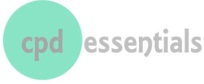 CPD Day for Commercial Property Surveyors2 March 2017, Union Jack Club, WaterlooProgramme0900 - 09250900 - 0925Registration and refreshments0925 - 09300925 - 0930Opening Address: Chairman, Module 1 0930 - 10150930 - 1015International Property Measurement Standards,  tbcModule 2 1015 - 11001015 - 1100Planning update, Ian Sowerby, Bell Cornwell1100 - 11201100 - 1120COFFEEModule 31120 – 12051120 – 1205Flood risk assessment, Simon Pitchers, Craddy Pitchers DavidsonModule 41205 - 12451205 - 1245Rating revaluation 2017or MEES1245 - 13501245 - 1350LUNCH1350 - 14351350 - 1435Module 5 Body language for Business,  Paul Spaven, TFT1435 - 15151435 - 1515Module 6Legal update, Richard Flenley, Charles Russell Speechlys1515 – 15351515 – 1535TEA1535 - 16151535 - 1615Module 7Sustainable Valuation - the key to avoiding the next crisis?,  Paul Batho1615 - 17001700Module 8Valuation and Red book update, Anthony BanfieldSumming up and close	